В какие игры любят летом играть «Знайки».В группе «Знайки» прошёл опрос «В какие игры больше всего любите играть летом?»Первое место заняли игры с песком.В летнее время в жизни детей большое место занимают игры с песком. Они могут быть длительными и доставлять детям истинное удовольствие и наслаждение. Необходимое условие - это игрушки для игр с песком (формочки, совки, ведерки, лопатки, машинки, брусочки и дощечки разного размера), которые могут понадобиться детям при сооружении построек. 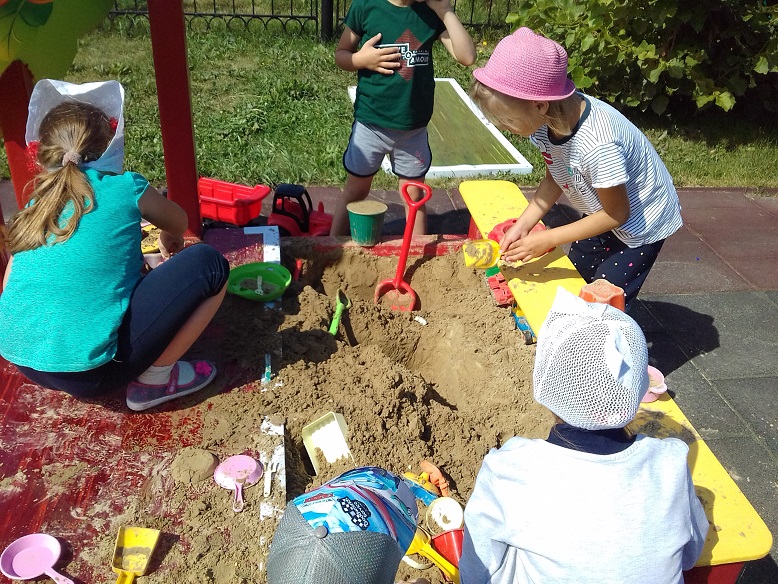 На второе место заслужено встали игры с водой.Всех детей очень привлекают игры с водой. Летом, в теплый солнечный день, можно организовать игры с водой на свежем воздухе, налив ее в тазик или надувной бассейн. Можно не только играть, но и проводить эксперименты.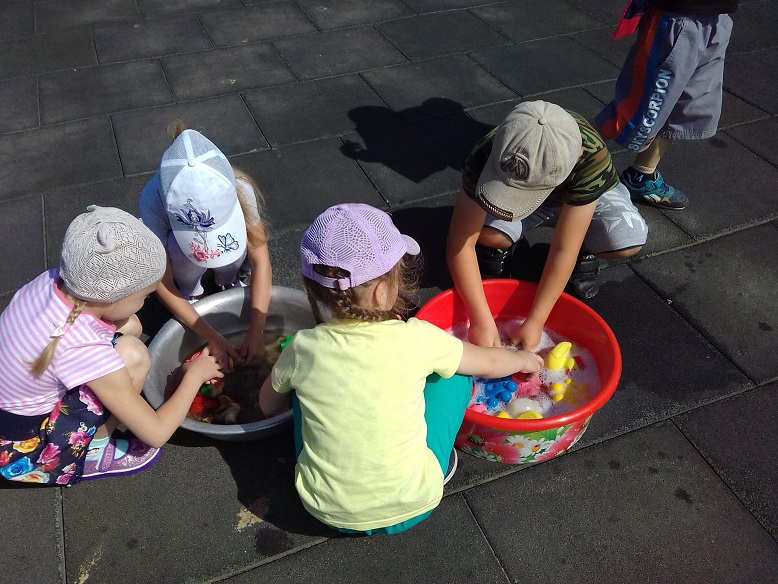 На третье место, как не странно встали сюжетно - ролевые игры, и большинство проголосовавших были девочки.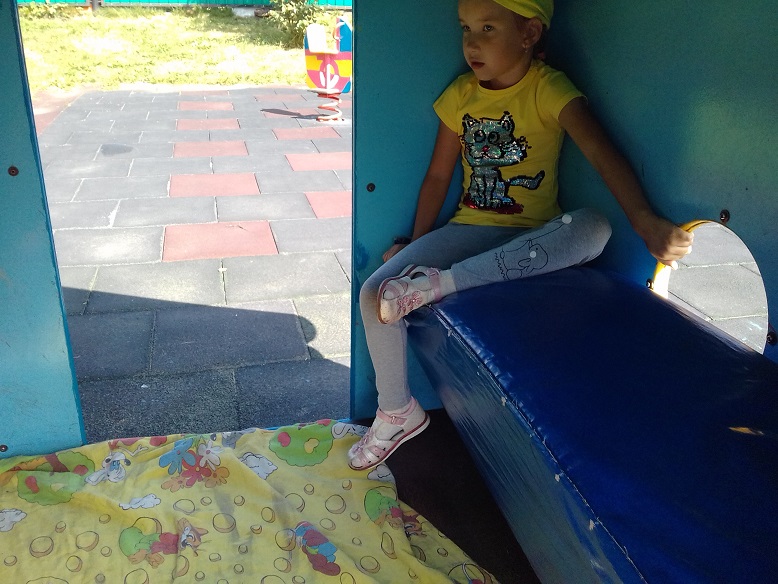 И приз зрительских симпатий единогласно получили подвижные игры.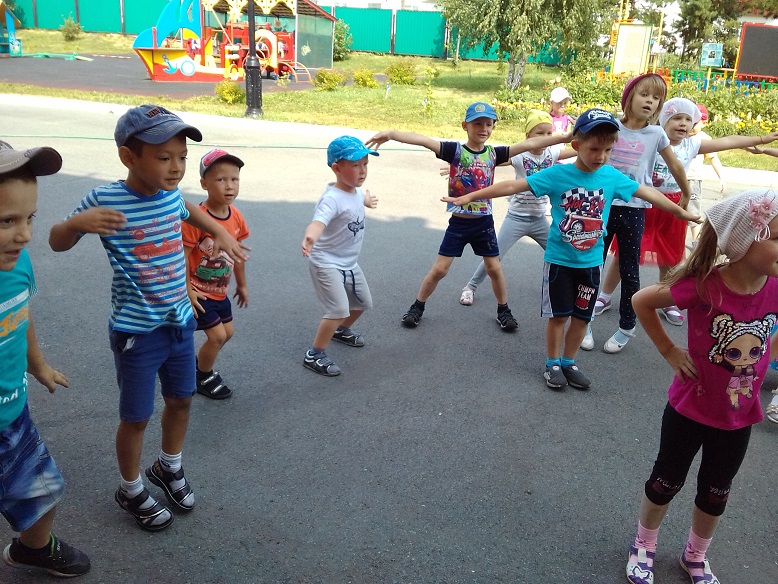 И вообще летом у нас много дел, и все важные и увлекательные!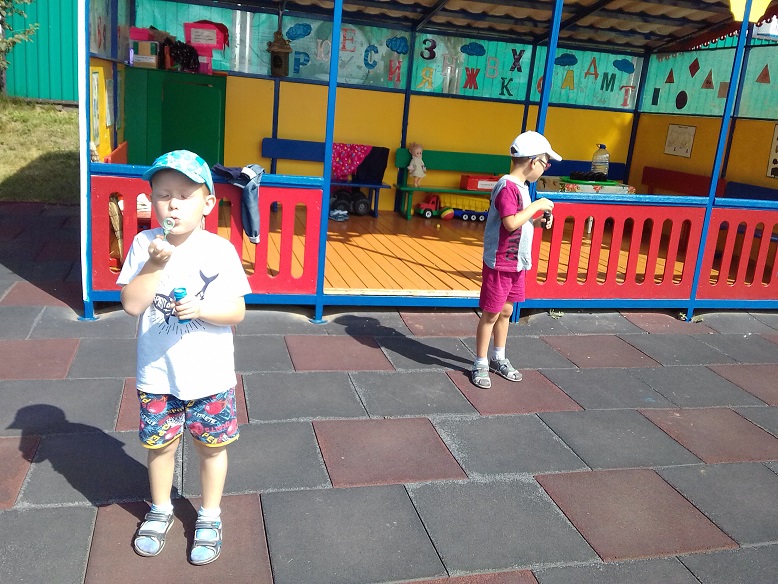                                                                        Информацию подготовила                                                                            воспитатель МА ДОУ АР                                                                             детский сад «Сибирячок»                                                                            Полупан Елена Андреевна.